Workplace Literacy Train the Trainer
Workshop 1 – Trainer guideLast revised 20 February 2018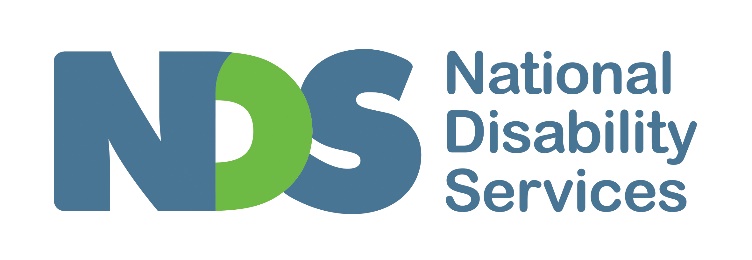 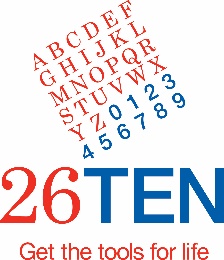 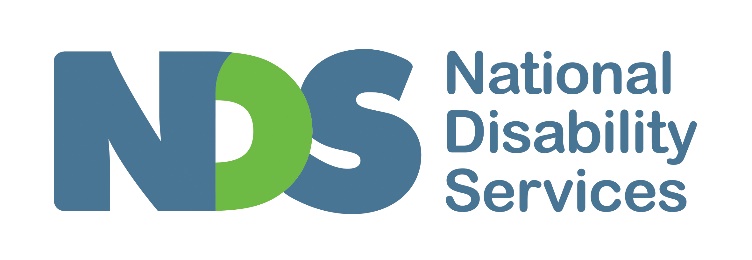 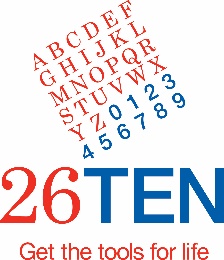 Session outcomesAt the end of the session learners will be able to understand:What we mean by workplace literacyHow training session are documentedThe content of each toolkitThe key principles of adult learningThe literacy learning cyclePreparation for a workshopHow to seek feedback and reflect on a workshop Resources requiredWhiteboard, markers and eraserTimerTrainer guide a copy for the trainer (this document)Workbook a copy for each learnerA copy of each toolkit for each learnerA copy of the Androgogy handout for each learnerPens for learnersHighlightersName tagsRegistration formEvaluation formsDurationWorkshop 1 – 6 hoursWorkshop 2 – 6 hoursLearner groupPeople delivering in-house trainingContextTo be held as two stand-alone training sessionsTrainer may be contacted for queries and support between workshops 1 and 2Suggested session running sheetSession Plan – Workshop 1IMPORTANT
Work from the powerpoint first and then refer to the workbook as indicated. The workbook often consolidates what was discussed in response to the powerpoint.TimeTopicDurationIntroduction10What we mean by workplace Aliteracy?30How training session are documented20Break10The content of each toolkit60The key principles of adult learning60Lunch30Learning preferences15Putting it all together15The literacy learning cycle30Break10Preparation for a workshop20How to seek feedback and reflect on a workshop30What next?10Close10FinishMinutesFocusAimActivityGroupingResources10IntroductionLearners understand purpose of sessionLearners introduce themselves(Ice breaker if desired)Set learners’ expectations of trainingDiscussionWhole groupPPT 1, 2WBK p128What we mean by workplace literacy?Literacy, language and numeracy in context of workplaceLanguage specific to the workplaceSigns that someone has literacy concernsDiscussion, written answers, take notesIndividual, pairs, whole groupPPT 3-7WBK p32Transition from workplace literacy topic to session documentsGive learners the chance to recognise a shift in topicWhole groupPPT 818Training session documentsEach Toolkit has a Trainer Guide and a Learner WorkbookGive out both parts for 1 ToolkitExplore components of the trainer guide and learner guideDiscussion, written answers, take notesWhole group, PairsPPT 9-14WBK p41 Toolkit for each learner2Transition from session documents to toolkit contentsGive learners the chance to recognise a shift in topicWhole groupPPT 1510BREAKBREAKBREAKBREAKBREAKTotal 60Introduction 5Research 15Sharing 
10 eachExplore the toolkitsBe strict on timing!Learners develop some familiarity with each of the Toolkits by working in small groups to research one of the Toolkits (different one for each subgroup), then sharing with the whole groupLearners begin to think about types of activities they can use by exploring Jigsaw ActivitiesJigsaw - Discussion, written answers, take notesPairs and whole groupPPT 16-18WBK p5-7All toolkits for each learner2Transition from Toolkit contents to AndrogogyGive learners the chance to recognise a shift in topicWhole groupPPT 1960Andragogy – adult learningParticipants understand why these assumptions will help them deliver and develop good training materials.Through a Jigsaw Activity, learners research each principle.Through a practical activity, explore and discuss how the principles are applied in the Toolkits. Back together for a discussion.Video - Watch the first 50 secondsDiscussion, written answers, take notes, reading, videoPairs and whole groupPPT 20-22WBK p8-12All Toolkits for each learner30BREAKBREAKBREAKBREAKBREAK15Learning preferencesUnderstand that different people have different preferences for how they learn.Participants complete the survey to ascertain their own.They then extrapolate from that to think about how a mixed group will need several ways of learning.Discuss the different learning styles and the importance a blend of activities will have on engagement in trainingIndividual and whole groupPPT 23WBK p13-1813Bringing it all togetherApply principles of adult learning and learning preferences to a workplace situation.PPT 24WBK p182Transition from adult learning to the literacy learning cycleGive learners the chance to recognise a shift in topicWhole groupPPT 2528The literacy learning cycleLearners understand the importance of spending time in each stage of the cycle.Learners recognise that practice is essential to skills development – the Toolkits won’t solve workplace documentation problems unless structured workplace feedback is provided.Discussion, written answers, take notes, readingWhole groupPPT 22WBK p20-21All Toolkits for each learner2Transition from the literacy learning cycle to Preparation for a workshopGive learners the chance to recognise a shift in topicWhole groupPPT 2710BREAKBREAKBREAKBREAKBREAK18Preparation for a workshopLearners understand what they need to do to be organised for each session.Discussion, written answers, take notes, readingPairs, whole groupPPT 28-31WBK p22-24Checklists2Transition from the Preparation for a workshop to Seeking FeedbackGive learners the chance to recognise a shift in topicWhole groupPPT 3228Overview of evaluation – focus on seeking feedback and reflectingLearners understand the importance of evaluating their workshopLearners are comfortable to complete the information in the workbook, after their training session and before the next TTT sessionNext session learners bring completed:IssueLearner feedback summarySelf-reflectionWorkplace supervisor feedbackWe look at analysis in workshop 2DiscussionLooking through pagesWhole groupPPT 33WBK p26-312Summarise topics coveredGive learners the chance to recognise a shift in topicWhole groupPPT 3410Before the next workshopLearners understand expectation before next workshopCall trainer if you need any assistanceRun a Toolkit session Next session bring completed:Issue (p 27)Learner feedback summary (p 29)Self-reflection (p 30)Workplace supervisor feedback (p 31)Day 2 – GIVE DATE, VENUE & TIMEDiscussionWhole groupPPT 35-26WBK p 32